އެންޓިކޮރަޕްޝަން ކޮމިޝަންމާލެ،ދިވެހިރާއްޖެއެންޓިކޮރަޕްޝަން ކޮމިޝަންމާލެ،ދިވެހިރާއްޖެ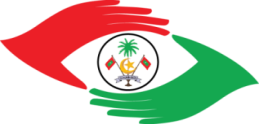 ވަޒީފާގެ ފުރުޞަތުވަޒީފާގެ ފުރުޞަތުވަޒީފާގެ ފުރުޞަތުތާރީޚް:04 މުޙައްރަމް 144223 އޯގަސްޓް 2020ވަޒީފާގެ ފުރުޞަތުވަޒީފާގެ ފުރުޞަތުވަޒީފާގެ ފުރުޞަތުނަންބަރު:123-A/IUL/2020/32މަޤާމް:ސީނިއަރ ކޭސް އޮފިސަރސީނިއަރ ކޭސް އޮފިސަރސީނިއަރ ކޭސް އޮފިސަރސީނިއަރ ކޭސް އޮފިސަރކްލެސިފިކޭޝަން:ސީނިއަރ ކޭސް އޮފިސަރ ގރ 1ސީނިއަރ ކޭސް އޮފިސަރ ގރ 1ސީނިއަރ ކޭސް އޮފިސަރ ގރ 1ސީނިއަރ ކޭސް އޮފިސަރ ގރ 1ވަޒީފާގެ ބާވަތް:ދާއިމީދާއިމީދާއިމީދާއިމީމަސައްކަތް ކުރަންޖެހޭ ތަން:އެންޓި-ކޮރަޕްޝަން ކޮމިޝަން / މާލެއެންޓި-ކޮރަޕްޝަން ކޮމިޝަން / މާލެއެންޓި-ކޮރަޕްޝަން ކޮމިޝަން / މާލެއެންޓި-ކޮރަޕްޝަން ކޮމިޝަން / މާލެމުސާރަ:-/9000 (ނުވަ ހާސް ރުފިޔާ)-/9000 (ނުވަ ހާސް ރުފިޔާ)-/9000 (ނުވަ ހާސް ރުފިޔާ)-/9000 (ނުވަ ހާސް ރުފިޔާ)ޑެއިލީ އެލަވަންސް: 230/-    (ދުއިސައްތަ ތިރީސް ރުފިޔާ) 230/-    (ދުއިސައްތަ ތިރީސް ރުފިޔާ) 230/-    (ދުއިސައްތަ ތިރީސް ރުފިޔާ) 230/-    (ދުއިސައްތަ ތިރީސް ރުފިޔާ)އޯވަރޓައިމް އެލަވަންސް:އިތުރުގަޑީގައި މަސައްކަތްކުރާ ދުވަސްތަކަށް ކަނޑައެޅިފައިވާ އުޞޫލުން އިތުރުގަޑީގެ ފައިސާ ދެވޭނެއެވެ.އިތުރުގަޑީގައި މަސައްކަތްކުރާ ދުވަސްތަކަށް ކަނޑައެޅިފައިވާ އުޞޫލުން އިތުރުގަޑީގެ ފައިސާ ދެވޭނެއެވެ.އިތުރުގަޑީގައި މަސައްކަތްކުރާ ދުވަސްތަކަށް ކަނޑައެޅިފައިވާ އުޞޫލުން އިތުރުގަޑީގެ ފައިސާ ދެވޭނެއެވެ.އިތުރުގަޑީގައި މަސައްކަތްކުރާ ދުވަސްތަކަށް ކަނޑައެޅިފައިވާ އުޞޫލުން އިތުރުގަޑީގެ ފައިސާ ދެވޭނެއެވެ.ބޭނުންވާ ޢަދަދު01 (އެކެއް)01 (އެކެއް)01 (އެކެއް)01 (އެކެއް)މަޤާމުގެ ޝަރުޠު ކޭސް އޮފިސަރ ގްރޭޑް 2 ގެ މަޤާމުގައި 3 އަހަރު ދުވަހު އުޅެ މަސައްކަތުގެ ތަޖްރިބާ ލިބިފައިވުމާއެކު މަސައްކަތުގެ ފެންވަރު ބެލުމުގެ ނިޒާމުން ފާއިތުވި 3 އަހަރުގެ އެވްރެޖް 80 އިންސައްތަ އަށްވުރެ މަތިން ޕޮއިންޓް ލިބިފައިވުމާއެކު މަސައްކަތުގެ ފެންވަރު ބެލުމުގެ ނިޒާމުން ފާއިތުވި އަހަރު 80 އިންސައްތައަށްވުރެ މަތިން ޕޮއިންޓް ލިބިފައިވުން.  ނުވަތަ  މަޤާމުގެ މަސައްކަތާގުޅޭ ދާއިރާއަކުން ޤައުމީ ސަނަދުތަކުގެ އޮނިގަނޑުގެ ލެވަލް 07 ގެ ފެންވަރުގެ ސަނަދެއް ޙާޞިލްކޮށްފައިވުން އުމުރުން 55 އަހަރު ވެފައިނުވުން.ސިޔާސީ ޕާޓީއެއްގެ މެމްބަރަކަށް ނުވުން (ސިޔާސީ ޕާޓީއެއްގެ ރަޖިސްޓްރީގައި އެމީހެއްގެ ނަން ހިމެނިފައިވާނަމަ، މަސައްކަތަށް ނުކުތުމުގެ ކުރިން ޕާޓީއިން ވަކިވުން) ކޭސް އޮފިސަރ ގްރޭޑް 2 ގެ މަޤާމުގައި 3 އަހަރު ދުވަހު އުޅެ މަސައްކަތުގެ ތަޖްރިބާ ލިބިފައިވުމާއެކު މަސައްކަތުގެ ފެންވަރު ބެލުމުގެ ނިޒާމުން ފާއިތުވި 3 އަހަރުގެ އެވްރެޖް 80 އިންސައްތަ އަށްވުރެ މަތިން ޕޮއިންޓް ލިބިފައިވުމާއެކު މަސައްކަތުގެ ފެންވަރު ބެލުމުގެ ނިޒާމުން ފާއިތުވި އަހަރު 80 އިންސައްތައަށްވުރެ މަތިން ޕޮއިންޓް ލިބިފައިވުން.  ނުވަތަ  މަޤާމުގެ މަސައްކަތާގުޅޭ ދާއިރާއަކުން ޤައުމީ ސަނަދުތަކުގެ އޮނިގަނޑުގެ ލެވަލް 07 ގެ ފެންވަރުގެ ސަނަދެއް ޙާޞިލްކޮށްފައިވުން އުމުރުން 55 އަހަރު ވެފައިނުވުން.ސިޔާސީ ޕާޓީއެއްގެ މެމްބަރަކަށް ނުވުން (ސިޔާސީ ޕާޓީއެއްގެ ރަޖިސްޓްރީގައި އެމީހެއްގެ ނަން ހިމެނިފައިވާނަމަ، މަސައްކަތަށް ނުކުތުމުގެ ކުރިން ޕާޓީއިން ވަކިވުން) ކޭސް އޮފިސަރ ގްރޭޑް 2 ގެ މަޤާމުގައި 3 އަހަރު ދުވަހު އުޅެ މަސައްކަތުގެ ތަޖްރިބާ ލިބިފައިވުމާއެކު މަސައްކަތުގެ ފެންވަރު ބެލުމުގެ ނިޒާމުން ފާއިތުވި 3 އަހަރުގެ އެވްރެޖް 80 އިންސައްތަ އަށްވުރެ މަތިން ޕޮއިންޓް ލިބިފައިވުމާއެކު މަސައްކަތުގެ ފެންވަރު ބެލުމުގެ ނިޒާމުން ފާއިތުވި އަހަރު 80 އިންސައްތައަށްވުރެ މަތިން ޕޮއިންޓް ލިބިފައިވުން.  ނުވަތަ  މަޤާމުގެ މަސައްކަތާގުޅޭ ދާއިރާއަކުން ޤައުމީ ސަނަދުތަކުގެ އޮނިގަނޑުގެ ލެވަލް 07 ގެ ފެންވަރުގެ ސަނަދެއް ޙާޞިލްކޮށްފައިވުން އުމުރުން 55 އަހަރު ވެފައިނުވުން.ސިޔާސީ ޕާޓީއެއްގެ މެމްބަރަކަށް ނުވުން (ސިޔާސީ ޕާޓީއެއްގެ ރަޖިސްޓްރީގައި އެމީހެއްގެ ނަން ހިމެނިފައިވާނަމަ، މަސައްކަތަށް ނުކުތުމުގެ ކުރިން ޕާޓީއިން ވަކިވުން) ކޭސް އޮފިސަރ ގްރޭޑް 2 ގެ މަޤާމުގައި 3 އަހަރު ދުވަހު އުޅެ މަސައްކަތުގެ ތަޖްރިބާ ލިބިފައިވުމާއެކު މަސައްކަތުގެ ފެންވަރު ބެލުމުގެ ނިޒާމުން ފާއިތުވި 3 އަހަރުގެ އެވްރެޖް 80 އިންސައްތަ އަށްވުރެ މަތިން ޕޮއިންޓް ލިބިފައިވުމާއެކު މަސައްކަތުގެ ފެންވަރު ބެލުމުގެ ނިޒާމުން ފާއިތުވި އަހަރު 80 އިންސައްތައަށްވުރެ މަތިން ޕޮއިންޓް ލިބިފައިވުން.  ނުވަތަ  މަޤާމުގެ މަސައްކަތާގުޅޭ ދާއިރާއަކުން ޤައުމީ ސަނަދުތަކުގެ އޮނިގަނޑުގެ ލެވަލް 07 ގެ ފެންވަރުގެ ސަނަދެއް ޙާޞިލްކޮށްފައިވުން އުމުރުން 55 އަހަރު ވެފައިނުވުން.ސިޔާސީ ޕާޓީއެއްގެ މެމްބަރަކަށް ނުވުން (ސިޔާސީ ޕާޓީއެއްގެ ރަޖިސްޓްރީގައި އެމީހެއްގެ ނަން ހިމެނިފައިވާނަމަ، މަސައްކަތަށް ނުކުތުމުގެ ކުރިން ޕާޓީއިން ވަކިވުން)މައިގަނޑު މަސައްކަތް:އިންވެސްޓީގޭޝަން ކޯޑިނޭޝަން ޔުނިޓުގެ އިދާރީ މަސައްކަތް ކުރުންއިންވެސްޓީގޭޝަން ކޯޑިނޭޝަން ޔުނިޓުގެ އިދާރީ މަސައްކަތް ކުރުންއިންވެސްޓީގޭޝަން ކޯޑިނޭޝަން ޔުނިޓުގެ އިދާރީ މަސައްކަތް ކުރުންއިންވެސްޓީގޭޝަން ކޯޑިނޭޝަން ޔުނިޓުގެ އިދާރީ މަސައްކަތް ކުރުންމަޤާމަށް ކުރިމަތިލާ ފަރާތްތަކަށް ޕޮއިންޓްދޭނެ މިންގަނޑުތަޢުލީމާއި ތަމްރީނު ( ކަނޑަ އެޅިފައިވާ އިން ސައްތަ %25 )މަސައްކަތުގެ ތަޖުރިބާ ( ކަނޑަ އެޅިފައިވާ އިން ސައްތަ %15 )އިމްތިހާނު ނުވަތަ ހުށަހަޅާ ޕްރެޒެންޓޭޝަނަށް ( ކަނޑަ އެޅިފައިވާ އިންސައްތަ %20 )އިންޓަވިއު ( ކަނޑަ އެޅިފައިވާ އިންސައްތަ %40 )ތަޢުލީމާއި ތަމްރީނު ( ކަނޑަ އެޅިފައިވާ އިން ސައްތަ %25 )މަސައްކަތުގެ ތަޖުރިބާ ( ކަނޑަ އެޅިފައިވާ އިން ސައްތަ %15 )އިމްތިހާނު ނުވަތަ ހުށަހަޅާ ޕްރެޒެންޓޭޝަނަށް ( ކަނޑަ އެޅިފައިވާ އިންސައްތަ %20 )އިންޓަވިއު ( ކަނޑަ އެޅިފައިވާ އިންސައްތަ %40 )ތަޢުލީމާއި ތަމްރީނު ( ކަނޑަ އެޅިފައިވާ އިން ސައްތަ %25 )މަސައްކަތުގެ ތަޖުރިބާ ( ކަނޑަ އެޅިފައިވާ އިން ސައްތަ %15 )އިމްތިހާނު ނުވަތަ ހުށަހަޅާ ޕްރެޒެންޓޭޝަނަށް ( ކަނޑަ އެޅިފައިވާ އިންސައްތަ %20 )އިންޓަވިއު ( ކަނޑަ އެޅިފައިވާ އިންސައްތަ %40 )ތަޢުލީމާއި ތަމްރީނު ( ކަނޑަ އެޅިފައިވާ އިން ސައްތަ %25 )މަސައްކަތުގެ ތަޖުރިބާ ( ކަނޑަ އެޅިފައިވާ އިން ސައްތަ %15 )އިމްތިހާނު ނުވަތަ ހުށަހަޅާ ޕްރެޒެންޓޭޝަނަށް ( ކަނޑަ އެޅިފައިވާ އިންސައްތަ %20 )އިންޓަވިއު ( ކަނޑަ އެޅިފައިވާ އިންސައްތަ %40 )އެޕްލިކޭޝަން ސުންގަޑި:31 އޯގަސްޓް 2020 ވާ ހޯމަ ދުވަހުގެ 14:00 ގެ ކުރިންނެވެ. 31 އޯގަސްޓް 2020 ވާ ހޯމަ ދުވަހުގެ 14:00 ގެ ކުރިންނެވެ. 31 އޯގަސްޓް 2020 ވާ ހޯމަ ދުވަހުގެ 14:00 ގެ ކުރިންނެވެ. 31 އޯގަސްޓް 2020 ވާ ހޯމަ ދުވަހުގެ 14:00 ގެ ކުރިންނެވެ. ވަޒީފާއަށް އެދި ހުށަހަހަޅަންޖެހޭ ތަކެތިފުރިހަމަކޮށްފައިވާ، އެންޓި-ކޮރަޕްޝަން ކޮމިޝަނުގެ ވަޒީފާއަށް އެދޭ ފޯމް. ( އެންޓި-ކޮރަޕްޝަން    ކޮމިޝަނުގެ ވަޒީފާއަށް އެދޭ ފޯމް ކޮމިޝަނުގެ ކައުންޓަރުން ލިބެން ހުންނާނެއެވެ. އަދި މި ކޮމިޝަންގެ ވެބްސައިޓް www.acc.gov.mv އިން ޑައުންލޯޑު ކުރެވޭނެއެވެ).ދިވެހި ރައްޔިތެއްކަން އަންގައިދޭ ކާޑުގެ ދެފުށުގެ ކޮޕީ. ( ލިޔެފައިވާ ލިޔުންތައް ކިޔަން އެނގޭ ގޮތަށް).މަޤާމަށް އެދޭފަރާތުގެ ވަނަވަރު (ސީވީ). ( ގުޅޭނެ ނަންބަރާއި އީމެއިލް އެޑްރެސް ހިމެނޭގޮތަށް)ލިބިފައިވާ ތައުލީމީ ސެޓްފިކެޓުތަކުގެ ކޮޕީ. ( މޯލްޑިވްސް ކޮލިފިކޭޝަން އޮތޯރިޓީން ޤަބޫލުކުރާ ތަޢުލީމީ ސަނަދުގެ ކޮޕީ އާއި ޓްރާންސްކްރިޕްޓް ހުށަހަޅަން ވާނެއެވެ. ތަޢުލީމީ ސެޓްފިކެޓް ވަޒީފާއަށް ކުރިމަތިލާއިރު ލިބިފައި ނުވާނަމަ، ކޯހުގެ ހުރިހާ މާއްދާއަކުން ފާސްވެފައިވާކަން އެނގޭނެ ޓްރާންސްކްރިޕްޓާއި އެމީހަކު ކޯސް ފުރިހަމަކުރި، ތަޢުލީމުދޭ މަރުކަޒުން ކޯސް ފުރިހަމަކުރިކަމަށް ދީފައިވާ ލިއުންހުށަހެޅަން ވާނެއެވެ. ރާއްޖެއިން ބޭރުގެ ޔުނިވަރސިޓީއަކުން ފުރިހަމަކޮށްފައިވާ ކޯހެއްނަމަ އެކޯހަކީ މޯލްޑިވްސް ކޮލިފިކޭޝަން އޮތޯރިޓީން އެކްރެޑިޓް ކޮށްފައިވާ ކޯހެއްކަން އެނގޭނެ ލިއުން ހުށަހަޅަންވާނެއެވެ. އަދި ރާއްޖެއިން ބޭރުގެ ޔުނިވަރސިޓީއަކުން ފުރިހަމަ ކޮށްފައިވާ ކޯހެއްގެ ސެޓްފިކެޓް ހުށަހަޅާނަމަ އެ ސެޓްފިކެޓުގެ ކޮޕީގައި މޯލްޑިވްސް ކޮލިފިކޭޝަން އޮތޯރިޓީއިން އެކްރެޑިޓް ކޮށްފައިވާކަމުގެ ތައްގަނޑު ޖަހާފައި އޮންނަންވާނެއެވެ. އަދި ސެޓްފިކެޓްތަކުގެ ކޮޕީއާއި ޓްރާންސްކްރިޕްޓްގެ ކޮޕީ ހުށަހަޅާއިރު ދައުލަތުގެ އިދާރާއަކުން ނުވަތަ ޤާނޫނީ ވަކީލެއްގެ ފަރާތުން އަސްލާ އެއްގޮތްކަން އެގޭނެ ތައްގަނޑު ޖަހާ ސޮއިކޮށްފައި އޮންނަންވާނެއެވެ. އަދި އަސްލާއެއްގޮތްކަން އެނގޭނެ ތައްގަނޑު ޖަހާފައިނުވާނަމަ ޝޯޓްލިސްޓް ކުރެވޭ ފަރާތްތަކުގެ ސެޓްފިކެޓުތަކުގެ އޮރިޖިނަލް ކޮމިޝަނަށް ހުށަހަޅާ ވެރިފައި ކުރަންވާނެއެވެ.)ލިބިފައިވާ ތަޖުރިބާ ދަލީލުކޮށްދޭ ލިޔުންތަކުގެ ކޮޕީ: ( ތަޖުރިބާ ލިބިފައިވާކަން ދަލީލުކޮށްދޭ ލިއުމުގައި އެމީހަކު އެތަނެއްގައި އަދާކުރި މަޤާމާއި، އެމީހަކު ކުރި މައިގަނޑު މަސައްކަތާއި، އެތަނެއްގައި ވަޒީފާ އަދާކުރި މުއްދަތާއި، އެތަނުގެ އެޑްރެހާއި، އެތަނެއްގެ އިސްވެރިއެއްގެ ސޮޔާއި، ތައްގަނޑު އޮންނަންވާނެއެވެ). ލިބިފައިވާ ކާމިޔާބީތަކާއި އެހެނިހެން ސެޓްފިކެޓްތަކުގެ ކޮޕީ. ( މަސައްކަތާ ގުޅުންހުރި ދާއިރާތަކުން ލިބިފައިވާ ކާމިޔާބީތައް ދަލީލުކޮށްދޭ ލިޔުންތަކާއި އަދި ފުރިހަމަކޮށްފައިވާ ކުރުމުއްދަތުގެ ޓްރެއިނިންގ/ވޯކްޝޮޕް ތަކުން ލިބިފައިވާ ސެޓްފިކެޓް ތަކުގެ ކޮޕީ )ފުރިހަމަކޮށްފައިވާ، އެންޓި-ކޮރަޕްޝަން ކޮމިޝަނުގެ ވަޒީފާއަށް އެދޭ ފޯމް. ( އެންޓި-ކޮރަޕްޝަން    ކޮމިޝަނުގެ ވަޒީފާއަށް އެދޭ ފޯމް ކޮމިޝަނުގެ ކައުންޓަރުން ލިބެން ހުންނާނެއެވެ. އަދި މި ކޮމިޝަންގެ ވެބްސައިޓް www.acc.gov.mv އިން ޑައުންލޯޑު ކުރެވޭނެއެވެ).ދިވެހި ރައްޔިތެއްކަން އަންގައިދޭ ކާޑުގެ ދެފުށުގެ ކޮޕީ. ( ލިޔެފައިވާ ލިޔުންތައް ކިޔަން އެނގޭ ގޮތަށް).މަޤާމަށް އެދޭފަރާތުގެ ވަނަވަރު (ސީވީ). ( ގުޅޭނެ ނަންބަރާއި އީމެއިލް އެޑްރެސް ހިމެނޭގޮތަށް)ލިބިފައިވާ ތައުލީމީ ސެޓްފިކެޓުތަކުގެ ކޮޕީ. ( މޯލްޑިވްސް ކޮލިފިކޭޝަން އޮތޯރިޓީން ޤަބޫލުކުރާ ތަޢުލީމީ ސަނަދުގެ ކޮޕީ އާއި ޓްރާންސްކްރިޕްޓް ހުށަހަޅަން ވާނެއެވެ. ތަޢުލީމީ ސެޓްފިކެޓް ވަޒީފާއަށް ކުރިމަތިލާއިރު ލިބިފައި ނުވާނަމަ، ކޯހުގެ ހުރިހާ މާއްދާއަކުން ފާސްވެފައިވާކަން އެނގޭނެ ޓްރާންސްކްރިޕްޓާއި އެމީހަކު ކޯސް ފުރިހަމަކުރި، ތަޢުލީމުދޭ މަރުކަޒުން ކޯސް ފުރިހަމަކުރިކަމަށް ދީފައިވާ ލިއުންހުށަހެޅަން ވާނެއެވެ. ރާއްޖެއިން ބޭރުގެ ޔުނިވަރސިޓީއަކުން ފުރިހަމަކޮށްފައިވާ ކޯހެއްނަމަ އެކޯހަކީ މޯލްޑިވްސް ކޮލިފިކޭޝަން އޮތޯރިޓީން އެކްރެޑިޓް ކޮށްފައިވާ ކޯހެއްކަން އެނގޭނެ ލިއުން ހުށަހަޅަންވާނެއެވެ. އަދި ރާއްޖެއިން ބޭރުގެ ޔުނިވަރސިޓީއަކުން ފުރިހަމަ ކޮށްފައިވާ ކޯހެއްގެ ސެޓްފިކެޓް ހުށަހަޅާނަމަ އެ ސެޓްފިކެޓުގެ ކޮޕީގައި މޯލްޑިވްސް ކޮލިފިކޭޝަން އޮތޯރިޓީއިން އެކްރެޑިޓް ކޮށްފައިވާކަމުގެ ތައްގަނޑު ޖަހާފައި އޮންނަންވާނެއެވެ. އަދި ސެޓްފިކެޓްތަކުގެ ކޮޕީއާއި ޓްރާންސްކްރިޕްޓްގެ ކޮޕީ ހުށަހަޅާއިރު ދައުލަތުގެ އިދާރާއަކުން ނުވަތަ ޤާނޫނީ ވަކީލެއްގެ ފަރާތުން އަސްލާ އެއްގޮތްކަން އެގޭނެ ތައްގަނޑު ޖަހާ ސޮއިކޮށްފައި އޮންނަންވާނެއެވެ. އަދި އަސްލާއެއްގޮތްކަން އެނގޭނެ ތައްގަނޑު ޖަހާފައިނުވާނަމަ ޝޯޓްލިސްޓް ކުރެވޭ ފަރާތްތަކުގެ ސެޓްފިކެޓުތަކުގެ އޮރިޖިނަލް ކޮމިޝަނަށް ހުށަހަޅާ ވެރިފައި ކުރަންވާނެއެވެ.)ލިބިފައިވާ ތަޖުރިބާ ދަލީލުކޮށްދޭ ލިޔުންތަކުގެ ކޮޕީ: ( ތަޖުރިބާ ލިބިފައިވާކަން ދަލީލުކޮށްދޭ ލިއުމުގައި އެމީހަކު އެތަނެއްގައި އަދާކުރި މަޤާމާއި، އެމީހަކު ކުރި މައިގަނޑު މަސައްކަތާއި، އެތަނެއްގައި ވަޒީފާ އަދާކުރި މުއްދަތާއި، އެތަނުގެ އެޑްރެހާއި، އެތަނެއްގެ އިސްވެރިއެއްގެ ސޮޔާއި، ތައްގަނޑު އޮންނަންވާނެއެވެ). ލިބިފައިވާ ކާމިޔާބީތަކާއި އެހެނިހެން ސެޓްފިކެޓްތަކުގެ ކޮޕީ. ( މަސައްކަތާ ގުޅުންހުރި ދާއިރާތަކުން ލިބިފައިވާ ކާމިޔާބީތައް ދަލީލުކޮށްދޭ ލިޔުންތަކާއި އަދި ފުރިހަމަކޮށްފައިވާ ކުރުމުއްދަތުގެ ޓްރެއިނިންގ/ވޯކްޝޮޕް ތަކުން ލިބިފައިވާ ސެޓްފިކެޓް ތަކުގެ ކޮޕީ )ފުރިހަމަކޮށްފައިވާ، އެންޓި-ކޮރަޕްޝަން ކޮމިޝަނުގެ ވަޒީފާއަށް އެދޭ ފޯމް. ( އެންޓި-ކޮރަޕްޝަން    ކޮމިޝަނުގެ ވަޒީފާއަށް އެދޭ ފޯމް ކޮމިޝަނުގެ ކައުންޓަރުން ލިބެން ހުންނާނެއެވެ. އަދި މި ކޮމިޝަންގެ ވެބްސައިޓް www.acc.gov.mv އިން ޑައުންލޯޑު ކުރެވޭނެއެވެ).ދިވެހި ރައްޔިތެއްކަން އަންގައިދޭ ކާޑުގެ ދެފުށުގެ ކޮޕީ. ( ލިޔެފައިވާ ލިޔުންތައް ކިޔަން އެނގޭ ގޮތަށް).މަޤާމަށް އެދޭފަރާތުގެ ވަނަވަރު (ސީވީ). ( ގުޅޭނެ ނަންބަރާއި އީމެއިލް އެޑްރެސް ހިމެނޭގޮތަށް)ލިބިފައިވާ ތައުލީމީ ސެޓްފިކެޓުތަކުގެ ކޮޕީ. ( މޯލްޑިވްސް ކޮލިފިކޭޝަން އޮތޯރިޓީން ޤަބޫލުކުރާ ތަޢުލީމީ ސަނަދުގެ ކޮޕީ އާއި ޓްރާންސްކްރިޕްޓް ހުށަހަޅަން ވާނެއެވެ. ތަޢުލީމީ ސެޓްފިކެޓް ވަޒީފާއަށް ކުރިމަތިލާއިރު ލިބިފައި ނުވާނަމަ، ކޯހުގެ ހުރިހާ މާއްދާއަކުން ފާސްވެފައިވާކަން އެނގޭނެ ޓްރާންސްކްރިޕްޓާއި އެމީހަކު ކޯސް ފުރިހަމަކުރި، ތަޢުލީމުދޭ މަރުކަޒުން ކޯސް ފުރިހަމަކުރިކަމަށް ދީފައިވާ ލިއުންހުށަހެޅަން ވާނެއެވެ. ރާއްޖެއިން ބޭރުގެ ޔުނިވަރސިޓީއަކުން ފުރިހަމަކޮށްފައިވާ ކޯހެއްނަމަ އެކޯހަކީ މޯލްޑިވްސް ކޮލިފިކޭޝަން އޮތޯރިޓީން އެކްރެޑިޓް ކޮށްފައިވާ ކޯހެއްކަން އެނގޭނެ ލިއުން ހުށަހަޅަންވާނެއެވެ. އަދި ރާއްޖެއިން ބޭރުގެ ޔުނިވަރސިޓީއަކުން ފުރިހަމަ ކޮށްފައިވާ ކޯހެއްގެ ސެޓްފިކެޓް ހުށަހަޅާނަމަ އެ ސެޓްފިކެޓުގެ ކޮޕީގައި މޯލްޑިވްސް ކޮލިފިކޭޝަން އޮތޯރިޓީއިން އެކްރެޑިޓް ކޮށްފައިވާކަމުގެ ތައްގަނޑު ޖަހާފައި އޮންނަންވާނެއެވެ. އަދި ސެޓްފިކެޓްތަކުގެ ކޮޕީއާއި ޓްރާންސްކްރިޕްޓްގެ ކޮޕީ ހުށަހަޅާއިރު ދައުލަތުގެ އިދާރާއަކުން ނުވަތަ ޤާނޫނީ ވަކީލެއްގެ ފަރާތުން އަސްލާ އެއްގޮތްކަން އެގޭނެ ތައްގަނޑު ޖަހާ ސޮއިކޮށްފައި އޮންނަންވާނެއެވެ. އަދި އަސްލާއެއްގޮތްކަން އެނގޭނެ ތައްގަނޑު ޖަހާފައިނުވާނަމަ ޝޯޓްލިސްޓް ކުރެވޭ ފަރާތްތަކުގެ ސެޓްފިކެޓުތަކުގެ އޮރިޖިނަލް ކޮމިޝަނަށް ހުށަހަޅާ ވެރިފައި ކުރަންވާނެއެވެ.)ލިބިފައިވާ ތަޖުރިބާ ދަލީލުކޮށްދޭ ލިޔުންތަކުގެ ކޮޕީ: ( ތަޖުރިބާ ލިބިފައިވާކަން ދަލީލުކޮށްދޭ ލިއުމުގައި އެމީހަކު އެތަނެއްގައި އަދާކުރި މަޤާމާއި، އެމީހަކު ކުރި މައިގަނޑު މަސައްކަތާއި، އެތަނެއްގައި ވަޒީފާ އަދާކުރި މުއްދަތާއި، އެތަނުގެ އެޑްރެހާއި، އެތަނެއްގެ އިސްވެރިއެއްގެ ސޮޔާއި، ތައްގަނޑު އޮންނަންވާނެއެވެ). ލިބިފައިވާ ކާމިޔާބީތަކާއި އެހެނިހެން ސެޓްފިކެޓްތަކުގެ ކޮޕީ. ( މަސައްކަތާ ގުޅުންހުރި ދާއިރާތަކުން ލިބިފައިވާ ކާމިޔާބީތައް ދަލީލުކޮށްދޭ ލިޔުންތަކާއި އަދި ފުރިހަމަކޮށްފައިވާ ކުރުމުއްދަތުގެ ޓްރެއިނިންގ/ވޯކްޝޮޕް ތަކުން ލިބިފައިވާ ސެޓްފިކެޓް ތަކުގެ ކޮޕީ )ފުރިހަމަކޮށްފައިވާ، އެންޓި-ކޮރަޕްޝަން ކޮމިޝަނުގެ ވަޒީފާއަށް އެދޭ ފޯމް. ( އެންޓި-ކޮރަޕްޝަން    ކޮމިޝަނުގެ ވަޒީފާއަށް އެދޭ ފޯމް ކޮމިޝަނުގެ ކައުންޓަރުން ލިބެން ހުންނާނެއެވެ. އަދި މި ކޮމިޝަންގެ ވެބްސައިޓް www.acc.gov.mv އިން ޑައުންލޯޑު ކުރެވޭނެއެވެ).ދިވެހި ރައްޔިތެއްކަން އަންގައިދޭ ކާޑުގެ ދެފުށުގެ ކޮޕީ. ( ލިޔެފައިވާ ލިޔުންތައް ކިޔަން އެނގޭ ގޮތަށް).މަޤާމަށް އެދޭފަރާތުގެ ވަނަވަރު (ސީވީ). ( ގުޅޭނެ ނަންބަރާއި އީމެއިލް އެޑްރެސް ހިމެނޭގޮތަށް)ލިބިފައިވާ ތައުލީމީ ސެޓްފިކެޓުތަކުގެ ކޮޕީ. ( މޯލްޑިވްސް ކޮލިފިކޭޝަން އޮތޯރިޓީން ޤަބޫލުކުރާ ތަޢުލީމީ ސަނަދުގެ ކޮޕީ އާއި ޓްރާންސްކްރިޕްޓް ހުށަހަޅަން ވާނެއެވެ. ތަޢުލީމީ ސެޓްފިކެޓް ވަޒީފާއަށް ކުރިމަތިލާއިރު ލިބިފައި ނުވާނަމަ، ކޯހުގެ ހުރިހާ މާއްދާއަކުން ފާސްވެފައިވާކަން އެނގޭނެ ޓްރާންސްކްރިޕްޓާއި އެމީހަކު ކޯސް ފުރިހަމަކުރި، ތަޢުލީމުދޭ މަރުކަޒުން ކޯސް ފުރިހަމަކުރިކަމަށް ދީފައިވާ ލިއުންހުށަހެޅަން ވާނެއެވެ. ރާއްޖެއިން ބޭރުގެ ޔުނިވަރސިޓީއަކުން ފުރިހަމަކޮށްފައިވާ ކޯހެއްނަމަ އެކޯހަކީ މޯލްޑިވްސް ކޮލިފިކޭޝަން އޮތޯރިޓީން އެކްރެޑިޓް ކޮށްފައިވާ ކޯހެއްކަން އެނގޭނެ ލިއުން ހުށަހަޅަންވާނެއެވެ. އަދި ރާއްޖެއިން ބޭރުގެ ޔުނިވަރސިޓީއަކުން ފުރިހަމަ ކޮށްފައިވާ ކޯހެއްގެ ސެޓްފިކެޓް ހުށަހަޅާނަމަ އެ ސެޓްފިކެޓުގެ ކޮޕީގައި މޯލްޑިވްސް ކޮލިފިކޭޝަން އޮތޯރިޓީއިން އެކްރެޑިޓް ކޮށްފައިވާކަމުގެ ތައްގަނޑު ޖަހާފައި އޮންނަންވާނެއެވެ. އަދި ސެޓްފިކެޓްތަކުގެ ކޮޕީއާއި ޓްރާންސްކްރިޕްޓްގެ ކޮޕީ ހުށަހަޅާއިރު ދައުލަތުގެ އިދާރާއަކުން ނުވަތަ ޤާނޫނީ ވަކީލެއްގެ ފަރާތުން އަސްލާ އެއްގޮތްކަން އެގޭނެ ތައްގަނޑު ޖަހާ ސޮއިކޮށްފައި އޮންނަންވާނެއެވެ. އަދި އަސްލާއެއްގޮތްކަން އެނގޭނެ ތައްގަނޑު ޖަހާފައިނުވާނަމަ ޝޯޓްލިސްޓް ކުރެވޭ ފަރާތްތަކުގެ ސެޓްފިކެޓުތަކުގެ އޮރިޖިނަލް ކޮމިޝަނަށް ހުށަހަޅާ ވެރިފައި ކުރަންވާނެއެވެ.)ލިބިފައިވާ ތަޖުރިބާ ދަލީލުކޮށްދޭ ލިޔުންތަކުގެ ކޮޕީ: ( ތަޖުރިބާ ލިބިފައިވާކަން ދަލީލުކޮށްދޭ ލިއުމުގައި އެމީހަކު އެތަނެއްގައި އަދާކުރި މަޤާމާއި، އެމީހަކު ކުރި މައިގަނޑު މަސައްކަތާއި، އެތަނެއްގައި ވަޒީފާ އަދާކުރި މުއްދަތާއި، އެތަނުގެ އެޑްރެހާއި، އެތަނެއްގެ އިސްވެރިއެއްގެ ސޮޔާއި، ތައްގަނޑު އޮންނަންވާނެއެވެ). ލިބިފައިވާ ކާމިޔާބީތަކާއި އެހެނިހެން ސެޓްފިކެޓްތަކުގެ ކޮޕީ. ( މަސައްކަތާ ގުޅުންހުރި ދާއިރާތަކުން ލިބިފައިވާ ކާމިޔާބީތައް ދަލީލުކޮށްދޭ ލިޔުންތަކާއި އަދި ފުރިހަމަކޮށްފައިވާ ކުރުމުއްދަތުގެ ޓްރެއިނިންގ/ވޯކްޝޮޕް ތަކުން ލިބިފައިވާ ސެޓްފިކެޓް ތަކުގެ ކޮޕީ )އިތުރު މަޢުލޫމާތުކޮމިޝަންގެ ވަޒީފާއަށް އެދޭފޯމާއި ކަމާބެހޭ ލިއުންތައް ހުށަހަޅާނީ ހުރަވީ ބިލްޑިންގގެ ދެވަނަ ފަންގިފިލާގައި ހުންނަ މިކޮމިޝަންގެ ކައުންޓަރަށެވެ އަދި އީމެއިލް މެދުވެރިކޮށް ވަޒީފާއަށް އެދޭފޯމާއި ލިއުންތައް ހުށަހަޅަން ބޭނުންވާ ފަރާތްތަކަށް ކޮމިޝަންގެ ރަސްމީ އީ މެއިލް އެޑްރެސްއަށް (info@acc.gov.mv) އީމެއިލް މެދުވެރިކޮށް ކަނޑައެޅިފައިވާ ސުންގަޑީގެ ކުރިން ފޮނުވިދާނެއެވެ.ވަޒީފާއަށް އެދި ހުށަހަޅާ ކޮންމެ އެޕްލިކޭޝަން ފޯމަކަށް ފޯމު ލިބުނު ކަމުގެ ތަރުތީބު ނަންބަރެއް ޖަހާފައިވާ ސްލިޕެއް ދޫކުރެވޭނެއެވެ. އަދި އީމެއިލްއިން ހުށަހަޅާ އެޕްލިކޭޝަންތަކަށް ވެސް ތަރުތީބު ނަންބަރު ޖަހާފައިވާ ސްލިޕް އީމެއިލް ކުރެވޭނެއެވެ.އިޢުލާނުގެ މުއްދަތު ހަމަވާ ތާރީޚުން ފެށިގެން ގިނަވެގެން ރަސްމީ 10 ދުވަހުގެ ތެރޭގައި ތަޢުލީމާއި ތަޖުރިބާޔަށް ބަލާ ވަޒީފަޔަށް ކުރިމަތިލީ ފަރާތްތަކަށް ދޫކޮށްފައިވާ ރެފަރެންސް ނަންބަރު ހިމަނައިގެން ޝޯޓްލިސްޓްކުރެވޭ ފަރާތްތަކުގެ ލިސްޓު ކޮމިޝަންގެ ވެބްސައިޓުގައި ޝާއިޢު ކުރެވޭނެއެވެ. މިވަޒީފާއަށް މީހަކު ނެގުމުގައި ޢަމަލުކުރެވޭނީ ކޮމިޝަންގެ ވަޒީފާތަކަށް މީހުން ހޯދުމާއި ވަޒީފާ ދިނުމުގައި ޢަމަލުކުރާނެގޮތުގެ އުސޫލާ އެއްގޮތަށެވެ. މި އުސޫލު ކޮމިޝަންގެ ވެބްސައިޓުގައި ޢާއްމުކޮށް ޝާއިޢު ކުރެވިފައިވާނެއެވެ.ކޮމިޝަންގެ ވަޒީފާއަށް އެދޭފޯމާއި ކަމާބެހޭ ލިއުންތައް ހުށަހަޅާނީ ހުރަވީ ބިލްޑިންގގެ ދެވަނަ ފަންގިފިލާގައި ހުންނަ މިކޮމިޝަންގެ ކައުންޓަރަށެވެ އަދި އީމެއިލް މެދުވެރިކޮށް ވަޒީފާއަށް އެދޭފޯމާއި ލިއުންތައް ހުށަހަޅަން ބޭނުންވާ ފަރާތްތަކަށް ކޮމިޝަންގެ ރަސްމީ އީ މެއިލް އެޑްރެސްއަށް (info@acc.gov.mv) އީމެއިލް މެދުވެރިކޮށް ކަނޑައެޅިފައިވާ ސުންގަޑީގެ ކުރިން ފޮނުވިދާނެއެވެ.ވަޒީފާއަށް އެދި ހުށަހަޅާ ކޮންމެ އެޕްލިކޭޝަން ފޯމަކަށް ފޯމު ލިބުނު ކަމުގެ ތަރުތީބު ނަންބަރެއް ޖަހާފައިވާ ސްލިޕެއް ދޫކުރެވޭނެއެވެ. އަދި އީމެއިލްއިން ހުށަހަޅާ އެޕްލިކޭޝަންތަކަށް ވެސް ތަރުތީބު ނަންބަރު ޖަހާފައިވާ ސްލިޕް އީމެއިލް ކުރެވޭނެއެވެ.އިޢުލާނުގެ މުއްދަތު ހަމަވާ ތާރީޚުން ފެށިގެން ގިނަވެގެން ރަސްމީ 10 ދުވަހުގެ ތެރޭގައި ތަޢުލީމާއި ތަޖުރިބާޔަށް ބަލާ ވަޒީފަޔަށް ކުރިމަތިލީ ފަރާތްތަކަށް ދޫކޮށްފައިވާ ރެފަރެންސް ނަންބަރު ހިމަނައިގެން ޝޯޓްލިސްޓްކުރެވޭ ފަރާތްތަކުގެ ލިސްޓު ކޮމިޝަންގެ ވެބްސައިޓުގައި ޝާއިޢު ކުރެވޭނެއެވެ. މިވަޒީފާއަށް މީހަކު ނެގުމުގައި ޢަމަލުކުރެވޭނީ ކޮމިޝަންގެ ވަޒީފާތަކަށް މީހުން ހޯދުމާއި ވަޒީފާ ދިނުމުގައި ޢަމަލުކުރާނެގޮތުގެ އުސޫލާ އެއްގޮތަށެވެ. މި އުސޫލު ކޮމިޝަންގެ ވެބްސައިޓުގައި ޢާއްމުކޮށް ޝާއިޢު ކުރެވިފައިވާނެއެވެ.ކޮމިޝަންގެ ވަޒީފާއަށް އެދޭފޯމާއި ކަމާބެހޭ ލިއުންތައް ހުށަހަޅާނީ ހުރަވީ ބިލްޑިންގގެ ދެވަނަ ފަންގިފިލާގައި ހުންނަ މިކޮމިޝަންގެ ކައުންޓަރަށެވެ އަދި އީމެއިލް މެދުވެރިކޮށް ވަޒީފާއަށް އެދޭފޯމާއި ލިއުންތައް ހުށަހަޅަން ބޭނުންވާ ފަރާތްތަކަށް ކޮމިޝަންގެ ރަސްމީ އީ މެއިލް އެޑްރެސްއަށް (info@acc.gov.mv) އީމެއިލް މެދުވެރިކޮށް ކަނޑައެޅިފައިވާ ސުންގަޑީގެ ކުރިން ފޮނުވިދާނެއެވެ.ވަޒީފާއަށް އެދި ހުށަހަޅާ ކޮންމެ އެޕްލިކޭޝަން ފޯމަކަށް ފޯމު ލިބުނު ކަމުގެ ތަރުތީބު ނަންބަރެއް ޖަހާފައިވާ ސްލިޕެއް ދޫކުރެވޭނެއެވެ. އަދި އީމެއިލްއިން ހުށަހަޅާ އެޕްލިކޭޝަންތަކަށް ވެސް ތަރުތީބު ނަންބަރު ޖަހާފައިވާ ސްލިޕް އީމެއިލް ކުރެވޭނެއެވެ.އިޢުލާނުގެ މުއްދަތު ހަމަވާ ތާރީޚުން ފެށިގެން ގިނަވެގެން ރަސްމީ 10 ދުވަހުގެ ތެރޭގައި ތަޢުލީމާއި ތަޖުރިބާޔަށް ބަލާ ވަޒީފަޔަށް ކުރިމަތިލީ ފަރާތްތަކަށް ދޫކޮށްފައިވާ ރެފަރެންސް ނަންބަރު ހިމަނައިގެން ޝޯޓްލިސްޓްކުރެވޭ ފަރާތްތަކުގެ ލިސްޓު ކޮމިޝަންގެ ވެބްސައިޓުގައި ޝާއިޢު ކުރެވޭނެއެވެ. މިވަޒީފާއަށް މީހަކު ނެގުމުގައި ޢަމަލުކުރެވޭނީ ކޮމިޝަންގެ ވަޒީފާތަކަށް މީހުން ހޯދުމާއި ވަޒީފާ ދިނުމުގައި ޢަމަލުކުރާނެގޮތުގެ އުސޫލާ އެއްގޮތަށެވެ. މި އުސޫލު ކޮމިޝަންގެ ވެބްސައިޓުގައި ޢާއްމުކޮށް ޝާއިޢު ކުރެވިފައިވާނެއެވެ.ކޮމިޝަންގެ ވަޒީފާއަށް އެދޭފޯމާއި ކަމާބެހޭ ލިއުންތައް ހުށަހަޅާނީ ހުރަވީ ބިލްޑިންގގެ ދެވަނަ ފަންގިފިލާގައި ހުންނަ މިކޮމިޝަންގެ ކައުންޓަރަށެވެ އަދި އީމެއިލް މެދުވެރިކޮށް ވަޒީފާއަށް އެދޭފޯމާއި ލިއުންތައް ހުށަހަޅަން ބޭނުންވާ ފަރާތްތަކަށް ކޮމިޝަންގެ ރަސްމީ އީ މެއިލް އެޑްރެސްއަށް (info@acc.gov.mv) އީމެއިލް މެދުވެރިކޮށް ކަނޑައެޅިފައިވާ ސުންގަޑީގެ ކުރިން ފޮނުވިދާނެއެވެ.ވަޒީފާއަށް އެދި ހުށަހަޅާ ކޮންމެ އެޕްލިކޭޝަން ފޯމަކަށް ފޯމު ލިބުނު ކަމުގެ ތަރުތީބު ނަންބަރެއް ޖަހާފައިވާ ސްލިޕެއް ދޫކުރެވޭނެއެވެ. އަދި އީމެއިލްއިން ހުށަހަޅާ އެޕްލިކޭޝަންތަކަށް ވެސް ތަރުތީބު ނަންބަރު ޖަހާފައިވާ ސްލިޕް އީމެއިލް ކުރެވޭނެއެވެ.އިޢުލާނުގެ މުއްދަތު ހަމަވާ ތާރީޚުން ފެށިގެން ގިނަވެގެން ރަސްމީ 10 ދުވަހުގެ ތެރޭގައި ތަޢުލީމާއި ތަޖުރިބާޔަށް ބަލާ ވަޒީފަޔަށް ކުރިމަތިލީ ފަރާތްތަކަށް ދޫކޮށްފައިވާ ރެފަރެންސް ނަންބަރު ހިމަނައިގެން ޝޯޓްލިސްޓްކުރެވޭ ފަރާތްތަކުގެ ލިސްޓު ކޮމިޝަންގެ ވެބްސައިޓުގައި ޝާއިޢު ކުރެވޭނެއެވެ. މިވަޒީފާއަށް މީހަކު ނެގުމުގައި ޢަމަލުކުރެވޭނީ ކޮމިޝަންގެ ވަޒީފާތަކަށް މީހުން ހޯދުމާއި ވަޒީފާ ދިނުމުގައި ޢަމަލުކުރާނެގޮތުގެ އުސޫލާ އެއްގޮތަށެވެ. މި އުސޫލު ކޮމިޝަންގެ ވެބްސައިޓުގައި ޢާއްމުކޮށް ޝާއިޢު ކުރެވިފައިވާނެއެވެ.އިތުރު މަޢުލޫމާތުއިތުރު މަޢުލޫމާތު ހޯއްދެވުމަށް: ފޯނު ނަންބަރު: 3015217 / 3015200ފެކްސް ނަންބަރު: 3317182އީމެއިލް: hr@acc.gov.mvއިތުރު މަޢުލޫމާތު ހޯއްދެވުމަށް: ފޯނު ނަންބަރު: 3015217 / 3015200ފެކްސް ނަންބަރު: 3317182އީމެއިލް: hr@acc.gov.mvއިތުރު މަޢުލޫމާތު ހޯއްދެވުމަށް: ފޯނު ނަންބަރު: 3015217 / 3015200ފެކްސް ނަންބަރު: 3317182އީމެއިލް: hr@acc.gov.mvއިތުރު މަޢުލޫމާތު ހޯއްދެވުމަށް: ފޯނު ނަންބަރު: 3015217 / 3015200ފެކްސް ނަންބަރު: 3317182އީމެއިލް: hr@acc.gov.mv